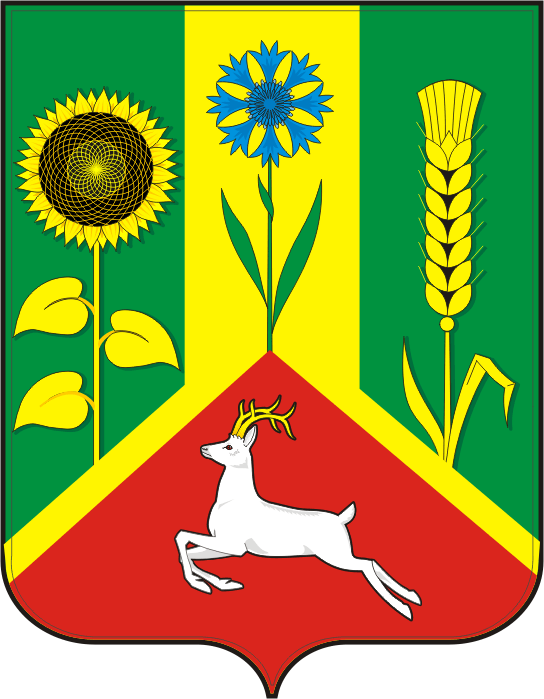 СОВЕТ ДЕПУТАТОВ ВАСИЛЬЕВСКОГО СЕЛЬСОВЕТА
  САРАКТАШСКОГО РАЙОНА ОРЕНБУРГСКОЙ ОБЛАСТИТРЕТЬЕГО СОЗЫВАРЕШЕНИЕ Тридцать шестого заседания Совета депутатов                                              Васильевского сельсовета третьего созыва       №    159                                с. Васильевка        от 26 сентября  2019 годаОб  исполнении бюджета Васильевского сельсоветаза второй квартал  2019 года.     Заслушав информацию специалиста 1 категории, бухгалтера администрации Васильевского сельсовета Маховой Е.А. «Об  исполнении бюджета Васильевского сельсовета за второй квартал 2019 года» Совет  депутатов  сельсоветаРЕШИЛ:        1.Утвердить отчет об исполнении бюджета за второй квартал 2019 года по доходам в сумме 3 408 782,60  рублей по расходам в сумме  4 601 866,05  с превышением  расходов над доходами в сумме  1 193 083,45 рублей.       2. Администрации сельсовета:       2.1. Принять дополнительные меры по увеличению поступлений доходов в местный бюджет, в том числе за счет снижения недоимки по налогам и сборам.        2.2. Усилить контроль за целевым использованием бюджетных средств и материальных ценностей.       3. Контроль за исполнением данного решения возложить на постоянную комиссию по бюджетной, налоговой, финансовой политике, собственности, экономическим вопросам (Мурсалимов К.Х.).      4. Настоящее решение вступает в силу после дня его обнародования и подлежит размещению на официальном сайте  Васильевского сельсовета Саракташского района  Оренбургской области.Председатель Совета депутатов сельсовета-Глава  муниципального образования                                        А.Н. СерединовРазослано: постоянной комиссии, прокуратуре района, на сайтПриложение № 1 к  решению Совета депутатов сельсовета№ 159 от 26.09.2019 г 1. Доходы бюджетаПриложение № 1 к  решению Совета депутатов сельсовета№ 159 от 26.09.2019 г 1. Доходы бюджетаПриложение № 1 к  решению Совета депутатов сельсовета№ 159 от 26.09.2019 г 1. Доходы бюджетаПриложение № 1 к  решению Совета депутатов сельсовета№ 159 от 26.09.2019 г 1. Доходы бюджетаПриложение № 1 к  решению Совета депутатов сельсовета№ 159 от 26.09.2019 г 1. Доходы бюджетаПриложение № 1 к  решению Совета депутатов сельсовета№ 159 от 26.09.2019 г 1. Доходы бюджетаНаименование показателяКод строкиКод дохода по бюджетной классификацииУтвержденные бюджетные назначенияИсполненоНеисполненные назначения123456Доходы бюджета - всего010X9 130 600,003 408 782,605 721 817,40в том числе:НАЛОГОВЫЕ И НЕНАЛОГОВЫЕ ДОХОДЫ010000 100000000000000003 543 600,001 229 359,382 314 240,62НАЛОГИ НА ПРИБЫЛЬ, ДОХОДЫ010000 10100000000000000767 000,00337 209,11429 790,89Налог на доходы физических лиц010000 10102000010000110767 000,00337 209,11429 790,89Налог на доходы физических лиц с доходов, источником которых является налоговый агент, за исключением доходов, в отношении которых исчисление и уплата налога осуществляются в соответствии со статьями 227, 227.1 и 228 Налогового кодекса Российской Федерации010000 10102010010000110767 000,00327 618,86439 381,14Налог на доходы физических лиц с доходов, источником которых является налоговый агент010182 10102010011000110767 000,00327 617,61439 382,39Налог на доходы физических лиц с доходов, источником которых является налоговый агент, за исключением доходов, в отношении которых исчисление и уплата налога осуществляются в соответствии со статьями 227, 227.1 и 228 Налогового кодекса Российской Федерации (пени по соответствующему платежу)010182 101020100121001100,001,250,00Налог на доходы физических лиц с доходов, полученных физическими лицами в соответствии со статьей 228 Налогового кодекса Российской Федерации010000 101020300100001100,009 590,250,00Налог на доходы физических лиц с доходов, полученных физическими лицами в соответствии со статьей 228 Налогового кодекса Российской Федерации (сумма платежа (перерасчеты, недоимка и задолженность по соответствующему платежу, в том числе по отмененному)010182 101020300110001100,009 135,900,00Налог на доходы физических лиц с доходов, полученных физическими лицами в соответствии со статьей 228 Налогового кодекса Российской Федерации (пени по соответствующему платежу)010182 101020300121001100,00454,350,00НАЛОГИ НА ТОВАРЫ (РАБОТЫ, УСЛУГИ), РЕАЛИЗУЕМЫЕ НА ТЕРРИТОРИИ РОССИЙСКОЙ ФЕДЕРАЦИИ010000 103000000000000001 277 100,00659 580,71617 519,29Акцизы по подакцизным товарам (продукции), производимым на территории Российской Федерации010000 103020000100001101 277 100,00659 580,71617 519,29Доходы от уплаты акцизов на дизельное топливо, подлежащие распределению между бюджетами субъектов Российской Федерации и местными бюджетами с учетом установленных дифференцированных нормативов отчислений в местные бюджеты010000 10302230010000110471 300,00299 421,92171 878,08Доходы от уплаты акцизов на дизельное топливо, подлежащие распределению между бюджетами субъектов Российской Федерации и местными бюджетами с учетом установленных дифференцированных нормативов отчислений в местные бюджеты (по нормативам, установленным Федеральным законом о федеральном бюджете в целях формирования дорожных фондов субъектов Российской Федерации)010100 10302231010000110471 300,00299 421,92171 878,08Доходы от уплаты акцизов на моторные масла для дизельных и (или) карбюраторных (инжекторных) двигателей, подлежащие распределению между бюджетами субъектов Российской Федерации и местными бюджетами с учетом установленных дифференцированных нормативов отчислений в местные бюджеты010000 103022400100001103 400,002 271,751 128,25Доходы от уплаты акцизов на моторные масла для дизельных и (или) карбюраторных (инжекторных) двигателей, подлежащие распределению между бюджетами субъектов Российской Федерации и местными бюджетами с учетом установленных дифференцированных нормативов отчислений в местные бюджеты (по нормативам, установленным Федеральным законом о федеральном бюджете в целях формирования дорожных фондов субъектов Российской Федерации)010100 103022410100001103 400,002 271,751 128,25Доходы от уплаты акцизов на автомобильный бензин, подлежащие распределению между бюджетами субъектов Российской Федерации и местными бюджетами с учетом установленных дифференцированных нормативов отчислений в местные бюджеты010000 10302250010000110962 100,00414 920,19547 179,81Доходы от уплаты акцизов на автомобильный бензин, подлежащие распределению между бюджетами субъектов Российской Федерации и местными бюджетами с учетом установленных дифференцированных нормативов отчислений в местные бюджеты (по нормативам, установленным Федеральным законом о федеральном бюджете в целях формирования дорожных фондов субъектов Российской Федерации)010100 10302251010000110962 100,00414 920,19547 179,81Доходы от уплаты акцизов на прямогонный бензин, подлежащие распределению между бюджетами субъектов Российской Федерации и местными бюджетами с учетом установленных дифференцированных нормативов отчислений в местные бюджеты010000 10302260010000110-159 700,00-57 033,150,00Доходы от уплаты акцизов на прямогонный бензин, подлежащие распределению между бюджетами субъектов Российской Федерации и местными бюджетами с учетом установленных дифференцированных нормативов отчислений в местные бюджеты (по нормативам, установленным Федеральным законом о федеральном бюджете в целях формирования дорожных фондов субъектов Российской Федерации)010100 10302261010000110-159 700,00-57 033,15-102 666,85НАЛОГИ НА СОВОКУПНЫЙ ДОХОД010000 105000000000000001 500,00965,00535,00Единый сельскохозяйственный налог010000 105030000100001101 500,00965,00535,00Единый сельскохозяйственный налог010000 105030100100001101 500,00965,00535,00Единый сельскохозяйственный налог (сумма платежа (перерасчеты, недоимка и задолженность по соответствующему платежу, в том числе по отмененному)010182 105030100110001101 500,00840,00660,00Единый сельскохозяйственный налог (суммы денежных взысканий (штрафов) по соответствующему платежу согласно законодательству Российской Федерации)010182 105030100130001100,00125,000,00НАЛОГИ НА ИМУЩЕСТВО010000 106000000000000001 494 000,00229 180,561 264 819,44Налог на имущество физических лиц010000 1060100000000011017 000,00372,6416 627,36Налог на имущество физических лиц, взимаемый по ставкам, применяемым к объектам налогообложения, расположенным в границах сельских поселений010000 1060103010000011017 000,00372,6416 627,36Налог на имущество физических лиц ,взимаемый по ставкам ,применяемых к объектам налогообложения, расположенных в границах поселений010182 1060103010100011017 000,00340,6916 659,31Налог на имущество физических лиц ,взимаемый по ставкам, применяемый к объектам налогообложения, расположенным в границах сельских поселений (пени по соответствующему платежу)010182 106010301021001100,0031,950,00Земельный налог010000 106060000000001101 477 000,00228 807,921 248 192,08Земельный налог с организаций010000 106060300000001101 000,00139 796,000,00Земельный налог с организаций, обладающих земельным участком, расположенным в границах сельских поселений010000 106060331000001101 000,00139 796,000,00Земельный налог с организаций, обладающих земельным участком, расположенным в границах сельских поселений (сумма платежа (перерасчеты, недоимка и задолженность по соответствующему платежу, в том числе по отмененному)010182 106060331010001101 000,00139 656,000,00Земельный налог с организаций, обладающих земельным участком, расположенным в границах сельских поселений (пени по соответствующему платежу)010182 106060331021001100,00140,000,00Земельный налог с физических лиц010000 106060400000001101 476 000,0089 011,921 386 988,08Земельный налог с физических лиц, обладающих земельным участком, расположенным в границах сельских поселений010000 106060431000001101 476 000,0089 011,921 386 988,08Земельный налог с физических лиц, обладающих земельным участком, расположенным в границах сельских поселений (сумма платежа (перерасчеты, недоимка и задолженность по соответствующему платежу, в том числе по отмененному)010182 106060431010001101 476 000,0086 386,381 389 613,62Земельный налог с физических лиц, обладающих земельным участком, расположенным в границах сельских поселений (перерасчеты, недоимка и задолженность)010182 106060431021001100,002 625,540,00ГОСУДАРСТВЕННАЯ ПОШЛИНА010000 108000000000000000,00300,000,00Государственная пошлина за совершение нотариальных действий (за исключением действий, совершаемых консульскими учреждениями Российской Федерации)010000 108040000100001100,00300,000,00Государственная пошлина за совершение нотариальных действий должностными лицами органов местного самоуправления, уполномоченными в соответствии с законодательными актами Российской Федерации на совершение нотариальных действий010000 108040200100001100,00300,000,00Государственная пошлина за совершение нотариальных действий должностными лицами органов местного самоуправления, уполномоченными в соответствии с законодательными актами Российской Федерации на совершение нотариальных действий010122 108040200110001100,00300,000,00ДОХОДЫ ОТ ИСПОЛЬЗОВАНИЯ ИМУЩЕСТВА, НАХОДЯЩЕГОСЯ В ГОСУДАРСТВЕННОЙ И МУНИЦИПАЛЬНОЙ СОБСТВЕННОСТИ010000 111000000000000004 000,002 124,001 876,00Доходы, получаемые в виде арендной либо иной платы за передачу в возмездное пользование государственного и муниципального имущества (за исключением имущества бюджетных и автономных учреждений, а также имущества государственных и муниципальных унитарных предприятий, в том числе казенных)010000 111050000000001204 000,002 124,001 876,00Доходы от сдачи в аренду имущества, находящегося в оперативном управлении органов государственной власти, органов местного самоуправления, государственных внебюджетных фондов и созданных ими учреждений (за исключением имущества бюджетных и автономных учреждений)010000 111050300000001204 000,002 124,001 876,00Доходы от сдачи в аренду имущества, находящегося в оперативном управлении органов управления сельских поселений и созданных ими учреждений (за исключением имущества муниципальных бюджетных и автономных учреждений)010122 111050351000001204 000,002 124,001 876,00БЕЗВОЗМЕЗДНЫЕ ПОСТУПЛЕНИЯ010000 200000000000000005 587 000,002 179 423,223 407 576,78БЕЗВОЗМЕЗДНЫЕ ПОСТУПЛЕНИЯ ОТ ДРУГИХ БЮДЖЕТОВ БЮДЖЕТНОЙ СИСТЕМЫ РОССИЙСКОЙ ФЕДЕРАЦИИ010000 202000000000000005 287 000,002 157 200,003 129 800,00Дотации бюджетам бюджетной системы Российской Федерации010000 202100000000001504 213 800,002 112 200,002 101 600,00Дотации на выравнивание бюджетной обеспеченности010000 202150010000001504 113 800,002 062 200,002 051 600,00Дотации бюджетам сельских поселений на выравнивание бюджетной обеспеченности010122 202150011000001504 113 800,002 062 200,002 051 600,00Дотации бюджетам на поддержку мер по обеспечению сбалансированности бюджетов010000 20215002000000150100 000,0050 000,0050 000,00Дотации бюджетам сельских поселений на поддержку мер по обеспечению сбалансированности бюджетов010122 20215002100000150100 000,0050 000,0050 000,00Субсидии бюджетам бюджетной системы Российской Федерации (межбюджетные субсидии)010000 20220000000000150983 200,000,00983 200,00Прочие субсидии010000 20229999000000150983 200,000,00983 200,00Прочие субсидии бюджетам сельских поселений010000 20229999100000150983 200,000,00983 200,00Прочие субсидии бюджетам сельских поселений на реализацию проектов развития общественной инфраструктуры, основанных на местных инициативах010122 20229999109000150983 200,000,00983 200,00Субвенции бюджетам бюджетной системы Российской Федерации010000 2023000000000015090 000,0045 000,0045 000,00Субвенции бюджетам на осуществление первичного воинского учета на территориях, где отсутствуют военные комиссариаты010000 2023511800000015090 000,0045 000,0045 000,00Субвенции бюджетам сельских поселений на осуществление первичного воинского учета на территориях, где отсутствуют военные комиссариаты010122 2023511810000015090 000,0045 000,0045 000,00БЕЗВОЗМЕЗДНЫЕ ПОСТУПЛЕНИЯ ОТ НЕГОСУДАРСТВЕННЫХ ОРГАНИЗАЦИЙ010000 20400000000000000100 000,000,00100 000,00Безвозмездные поступления от негосударственных организаций в бюджеты сельских поселений010000 20405000100000150100 000,000,00100 000,00Прочие безвозмездные поступления от негосударственных организаций в бюджеты сельских поселений010000 20405099100000150100 000,000,00100 000,00Безвоздмездные поступления от негосудаственных организаций в бюджеты сельских поселений на реализацию проектов общественной инфраструктуры, основанных на местных инициативах010122 20405099109000150100 000,000,00100 000,00ПРОЧИЕ БЕЗВОЗМЕЗДНЫЕ ПОСТУПЛЕНИЯ010000 20700000000000000200 000,0022 223,22177 776,78Прочие безвозмездные поступления в бюджеты сельских поселений010000 20705000100000150200 000,0022 223,22177 776,78Прочие безвозмездные поступления в бюджеты сельских поселений010000 20705030100000150200 000,0022 223,22177 776,78Прочие безвозмездные поступления в бюджеты сельских поселений010122 207050301000001500,0022 223,220,00Безвоздмездные поступления в бюджеты сельских поселений на реализацию проектов развития общественной инфраструктуры, основанных на местных инициативах010122 20705030109000150200 000,000,00200 000,00Приложение № 2 к  решению Совета депутатов сельсовета№ 159 от 26.09.2019 г2. Расходы бюджетаПриложение № 2 к  решению Совета депутатов сельсовета№ 159 от 26.09.2019 г2. Расходы бюджетаПриложение № 2 к  решению Совета депутатов сельсовета№ 159 от 26.09.2019 г2. Расходы бюджетаПриложение № 2 к  решению Совета депутатов сельсовета№ 159 от 26.09.2019 г2. Расходы бюджетаПриложение № 2 к  решению Совета депутатов сельсовета№ 159 от 26.09.2019 г2. Расходы бюджетаПриложение № 2 к  решению Совета депутатов сельсовета№ 159 от 26.09.2019 г2. Расходы бюджетаНаименование показателяКод строкиКод расхода по бюджетной классификацииУтвержденные бюджетные назначенияИсполненоНеисполненные назначения123456Расходы бюджета - всего200X10 716 321,164 601 866,056 114 455,11в том числе:ОБЩЕГОСУДАРСТВЕННЫЕ ВОПРОСЫ200000 0100 0000000000 0003 109 575,741 589 421,401 520 154,34Функционирование высшего должностного лица субъекта Российской Федерации и муниципального образования200000 0102 0000000000 000800 000,00400 603,22399 396,78Муниципальная программа "Реализация муниципальной политики на территории муниципального образования Васильевский сельсовет Саракташского района Оренбургской области на 2018-2021 годы"200000 0102 5300000000 000800 000,00400 603,22399 396,78Подпрограмма "Осуществление деятельности аппарата управления администрации муниципального образования Васильевский сельсовет"200000 0102 5310000000 000800 000,00400 603,22399 396,78Глава муниципального образования200000 0102 5310010010 000800 000,00400 603,22399 396,78Расходы на выплаты персоналу в целях обеспечения выполнения функций государственными (муниципальными) органами, казенными учреждениями, органами управления государственными внебюджетными фондами200000 0102 5310010010 100800 000,00400 603,22399 396,78Расходы на выплаты персоналу государственных (муниципальных) органов200000 0102 5310010010 120800 000,00400 603,22399 396,78Фонд оплаты труда государственных (муниципальных) органов200122 0102 5310010010 121600 000,00307 682,96292 317,04Взносы по обязательному социальному страхованию на выплаты денежного содержания и иные выплаты работникам государственных (муниципальных) органов200122 0102 5310010010 129200 000,0092 920,26107 079,74Функционирование Правительства Российской Федерации, высших исполнительных органов государственной власти субъектов Российской Федерации, местных администраций200000 0104 0000000000 0002 281 806,741 161 049,181 120 757,56Муниципальная программа "Реализация муниципальной политики на территории муниципального образования Васильевский сельсовет Саракташского района Оренбургской области на 2018-2021 годы"200000 0104 5300000000 0002 281 806,741 161 049,181 120 757,56Подпрограмма "Осуществление деятельности аппарата управления администрации муниципального образования Васильевский сельсовет"200000 0104 5310000000 0002 281 806,741 161 049,181 120 757,56Аппарат администрации муниципального образования200000 0104 5310010020 0002 281 806,741 161 049,181 120 757,56Расходы на выплаты персоналу в целях обеспечения выполнения функций государственными (муниципальными) органами, казенными учреждениями, органами управления государственными внебюджетными фондами200000 0104 5310010020 1001 935 300,00883 218,811 052 081,19Расходы на выплаты персоналу государственных (муниципальных) органов200000 0104 5310010020 1201 935 300,00883 218,811 052 081,19Фонд оплаты труда государственных (муниципальных) органов200122 0104 5310010020 1211 484 300,00677 414,67806 885,33Иные выплаты персоналу государственных (муниципальных) органов, за исключением фонда оплаты труда200122 0104 5310010020 1221 000,000,001 000,00Взносы по обязательному социальному страхованию на выплаты денежного содержания и иные выплаты работникам государственных (муниципальных) органов200122 0104 5310010020 129450 000,00205 804,14244 195,86Закупка товаров, работ и услуг для обеспечения государственных (муниципальных) нужд200000 0104 5310010020 200306 359,60242 435,7563 923,85Иные закупки товаров, работ и услуг для обеспечения государственных (муниципальных) нужд200000 0104 5310010020 240306 359,60242 435,7563 923,85Прочая закупка товаров, работ и услуг200122 0104 5310010020 244306 359,60242 435,7563 923,85Межбюджетные трансферты200000 0104 5310010020 50035 796,0034 571,001 225,00Иные межбюджетные трансферты200122 0104 5310010020 54035 796,0034 571,001 225,00Иные бюджетные ассигнования200000 0104 5310010020 8004 351,14823,623 527,52Уплата налогов, сборов и иных платежей200000 0104 5310010020 8504 351,14823,623 527,52Уплата налога на имущество организаций и земельного налога200122 0104 5310010020 8512 110,00588,001 522,00Уплата иных платежей200122 0104 5310010020 8532 241,14235,622 005,52Обеспечение деятельности финансовых, налоговых и таможенных органов и органов финансового (финансово-бюджетного) надзора200000 0106 0000000000 00026 425,0026 425,000,00Муниципальная программа "Реализация муниципальной политики на территории муниципального образования Васильевский сельсовет Саракташского района Оренбургской области на 2018-2021 годы"200000 0106 5300000000 00026 425,0026 425,000,00Подпрограмма "Осуществление деятельности аппарата управления администрации муниципального образования Васильевский сельсовет"200000 0106 5310000000 00026 425,0026 425,000,00Межбюджетные трансферты на осуществление части переданных в район полномочий по внешнему муниципальному контролю200000 0106 5310010080 00026 425,0026 425,000,00Межбюджетные трансферты200000 0106 5310010080 50026 425,0026 425,000,00Иные межбюджетные трансферты200122 0106 5310010080 54026 425,0026 425,000,00Другие общегосударственные вопросы200000 0113 0000000000 0001 344,001 344,000,00Непрограммное направление расходов (непрограммные мероприятия)200000 0113 7700000000 0001 344,001 344,000,00Членские взносы в Совет (ассоциацию) муниципальных образований200000 0113 7700095100 0001 344,001 344,000,00Иные бюджетные ассигнования200000 0113 7700095100 8001 344,001 344,000,00Уплата налогов, сборов и иных платежей200000 0113 7700095100 8501 344,001 344,000,00Уплата иных платежей200122 0113 7700095100 8531 344,001 344,000,00НАЦИОНАЛЬНАЯ ОБОРОНА200000 0200 0000000000 00090 000,0040 689,9049 310,10Мобилизационная и вневойсковая подготовка200000 0203 0000000000 00090 000,0040 689,9049 310,10Муниципальная программа "Реализация муниципальной политики на территории муниципального образования Васильевский сельсовет Саракташского района Оренбургской области на 2018-2021 годы"200000 0203 5300000000 00090 000,0040 689,9049 310,10Подпрограмма "Обеспечение осуществления части, переданных органами власти другого уровня, полномочий"200000 0203 5320000000 00090 000,0040 689,9049 310,10Осуществление первичного воинского учета на территориях, где отсутствуют военные комиссариаты200000 0203 5320051180 00090 000,0040 689,9049 310,10Расходы на выплаты персоналу в целях обеспечения выполнения функций государственными (муниципальными) органами, казенными учреждениями, органами управления государственными внебюджетными фондами200000 0203 5320051180 10090 000,0040 689,9049 310,10Расходы на выплаты персоналу государственных (муниципальных) органов200000 0203 5320051180 12090 000,0040 689,9049 310,10Фонд оплаты труда государственных (муниципальных) органов200122 0203 5320051180 12165 000,0031 251,8433 748,16Взносы по обязательному социальному страхованию на выплаты денежного содержания и иные выплаты работникам государственных (муниципальных) органов200122 0203 5320051180 12925 000,009 438,0615 561,94НАЦИОНАЛЬНАЯ БЕЗОПАСНОСТЬ И ПРАВООХРАНИТЕЛЬНАЯ ДЕЯТЕЛЬНОСТЬ200000 0300 0000000000 00048 000,0022 407,5025 592,50Обеспечение пожарной безопасности200000 0310 0000000000 00048 000,0022 407,5025 592,50Муниципальная программа "Реализация муниципальной политики на территории муниципального образования Васильевский сельсовет Саракташского района Оренбургской области на 2018-2021 годы"200000 0310 5300000000 00048 000,0022 407,5025 592,50Подпрограмма "Обеспечение пожарной безопасности на территории муниципального образования Васильевский сельсовет"200000 0310 5330000000 00048 000,0022 407,5025 592,50Финансовое обеспечение мероприятий по обеспечению пожарной безопасности на территории муниципального образования поселения200000 0310 5330095020 00048 000,0022 407,5025 592,50Закупка товаров, работ и услуг для обеспечения государственных (муниципальных) нужд200000 0310 5330095020 20048 000,0022 407,5025 592,50Иные закупки товаров, работ и услуг для обеспечения государственных (муниципальных) нужд200000 0310 5330095020 24048 000,0022 407,5025 592,50Прочая закупка товаров, работ и услуг200122 0310 5330095020 24448 000,0022 407,5025 592,50НАЦИОНАЛЬНАЯ ЭКОНОМИКА200000 0400 0000000000 0002 391 698,64888 786,451 502 912,19Дорожное хозяйство (дорожные фонды)200000 0409 0000000000 0002 391 698,64888 786,451 502 912,19Муниципальная программа "Реализация муниципальной политики на территории муниципального образования Васильевский сельсовет Саракташского района Оренбургской области на 2018-2021 годы"200000 0409 5300000000 0002 391 698,64888 786,451 502 912,19Подпрограмма "Развитие дорожного хозяйства на территории муниципального образования Васильевский сельсовет"200000 0409 5340000000 0002 391 698,64888 786,451 502 912,19Содержание и ремонт, капитальный ремонт автомобильных дорог общего пользования и искусственных сооружений на них200000 0409 5340095280 0002 391 698,64888 786,451 502 912,19Закупка товаров, работ и услуг для обеспечения государственных (муниципальных) нужд200000 0409 5340095280 2002 391 698,64888 786,451 502 912,19Иные закупки товаров, работ и услуг для обеспечения государственных (муниципальных) нужд200000 0409 5340095280 2402 391 698,64888 786,451 502 912,19Прочая закупка товаров, работ и услуг200122 0409 5340095280 2442 391 698,64888 786,451 502 912,19ЖИЛИЩНО-КОММУНАЛЬНОЕ ХОЗЯЙСТВО200000 0500 0000000000 000138 656,0022 646,45116 009,55Жилищное хозяйство200000 0501 0000000000 00040 000,0022 646,4517 353,55Непрограммное направление расходов (непрограммные мероприятия)200000 0501 7700000000 00040 000,0022 646,4517 353,55Исполнение обязательств по уплате взносов на капитальный ремонт в отношении помещений, собственниками которых являются органы местного самоуправления200000 0501 7700090140 00040 000,0022 646,4517 353,55Закупка товаров, работ и услуг для обеспечения государственных (муниципальных) нужд200000 0501 7700090140 20040 000,0022 646,4517 353,55Иные закупки товаров, работ и услуг для обеспечения государственных (муниципальных) нужд200000 0501 7700090140 24040 000,0022 646,4517 353,55Прочая закупка товаров, работ и услуг200122 0501 7700090140 24440 000,0022 646,4517 353,55Благоустройство200000 0503 0000000000 00098 656,000,0098 656,00Муниципальная программа "Реализация муниципальной политики на территории муниципального образования Васильевский сельсовет Саракташского района Оренбургской области на 2018-2021 годы"200000 0503 5300000000 00098 656,000,0098 656,00Подпрограмма "Благоустройство на территории муниципального образования Васильевский сельсовет"200000 0503 5350000000 00098 656,000,0098 656,00Финансовое обеспечение мероприятий по благоустройству территорий муниципального образования поселения200000 0503 5350095310 00098 656,000,0098 656,00Закупка товаров, работ и услуг для обеспечения государственных (муниципальных) нужд200000 0503 5350095310 20098 656,000,0098 656,00Иные закупки товаров, работ и услуг для обеспечения государственных (муниципальных) нужд200000 0503 5350095310 24098 656,000,0098 656,00Прочая закупка товаров, работ и услуг200122 0503 5350095310 24498 656,000,0098 656,00КУЛЬТУРА, КИНЕМАТОГРАФИЯ200000 0800 0000000000 0004 798 390,781 991 521,632 806 869,15Культура200000 0801 0000000000 0004 798 390,781 991 521,632 806 869,15Муниципальная программа "Реализация муниципальной политики на территории муниципального образования Васильевский сельсовет Саракташского района Оренбургской области на 2018-2021 годы"200000 0801 5300000000 0001 483 200,000,001 483 200,00Финансовое обеспечение части переданных полномочий по организации досуга и обеспечению жителей услугами организации культуры и библиотечного обслуживания200000 0801 5360075080 0002 461 200,001 230 600,001 230 600,00Межбюджетные трансферты200000 0801 5360075080 5002 461 200,001 230 600,001 230 600,00Иные межбюджетные трансферты200122 0801 5360075080 5402 461 200,001 230 600,001 230 600,00Финансовое обеспечение мероприятий, направленных на развитие культуры на территории муниципального образования поселения200000 0801 5360095220 000853 990,78760 921,6393 069,15Закупка товаров, работ и услуг для обеспечения государственных (муниципальных) нужд200000 0801 5360095220 200853 990,78760 921,6393 069,15Иные закупки товаров, работ и услуг для обеспечения государственных (муниципальных) нужд200000 0801 5360095220 240853 990,78760 921,6393 069,15Прочая закупка товаров, работ и услуг200122 0801 5360095220 244853 990,78760 921,6393 069,15Реализация проектов развития общественной инфраструктуры, основанных на местных инициативах200000 0801 536П5S0990 0001 483 200,000,001 483 200,00Закупка товаров, работ и услуг для обеспечения государственных (муниципальных) нужд200000 0801 536П5S0990 2001 483 200,000,001 483 200,00Иные закупки товаров, работ и услуг для обеспечения государственных (муниципальных) нужд200000 0801 536П5S0990 2401 483 200,000,001 483 200,00Прочая закупка товаров, работ и услуг200122 0801 536П5S0990 2441 483 200,000,001 483 200,00СОЦИАЛЬНАЯ ПОЛИТИКА200000 1000 0000000000 000140 000,0046 392,7293 607,28Пенсионное обеспечение200000 1001 0000000000 000140 000,0046 392,7293 607,28Муниципальная программа "Реализация муниципальной политики на территории муниципального образования Васильевский сельсовет Саракташского района Оренбургской области на 2018-2021 годы"200000 1001 5300000000 000140 000,0046 392,7293 607,28Подпрограмма "Осуществление деятельности аппарата управления администрации муниципального образования Васильевский сельсовет"200000 1001 5310000000 000140 000,0046 392,7293 607,28Предоставление пенсии за выслугу лет муниципальным служащим200000 1001 5310025050 000140 000,0046 392,7293 607,28Социальное обеспечение и иные выплаты населению200000 1001 5310025050 300140 000,0046 392,7293 607,28Публичные нормативные социальные выплаты гражданам200000 1001 5310025050 310140 000,0046 392,7293 607,28Иные пенсии, социальные доплаты к пенсиям200122 1001 5310025050 312140 000,0046 392,7293 607,28Результат исполнения бюджета (дефицит/профицит)450X-1 585 721,16-1 193 083,45XПриложение № 3 к  решению Совета депутатов сельсовета№ 159 от 26.09.2019 г3. Источники финансирования дефицита бюджетаПриложение № 3 к  решению Совета депутатов сельсовета№ 159 от 26.09.2019 г3. Источники финансирования дефицита бюджетаПриложение № 3 к  решению Совета депутатов сельсовета№ 159 от 26.09.2019 г3. Источники финансирования дефицита бюджетаПриложение № 3 к  решению Совета депутатов сельсовета№ 159 от 26.09.2019 г3. Источники финансирования дефицита бюджетаПриложение № 3 к  решению Совета депутатов сельсовета№ 159 от 26.09.2019 г3. Источники финансирования дефицита бюджетаПриложение № 3 к  решению Совета депутатов сельсовета№ 159 от 26.09.2019 г3. Источники финансирования дефицита бюджетаНаименование показателяКод строкиКод источника финансирования дефицита бюджета по бюджетной классификацииУтвержденные бюджетные назначенияИсполненоНеисполненные назначения123456Источники финансирования дефицита бюджета - всего500X1 585 721,161 193 083,45392 637,71в том числе:источники внутреннего финансирования бюджета520X0,000,000,00из них:5200,000,000,00источники внешнего финансирования бюджета620X0,000,000,00из них:6200,000,000,00Изменение остатков средств700000 010000000000000001 585 721,161 193 083,45392 637,71Изменение остатков средств на счетах по учету средств бюджетов700000 010500000000000001 585 721,161 193 083,45392 637,71увеличение остатков средств, всего710000 01050000000000500-9 130 600,00-3 408 782,60XУвеличение прочих остатков средств бюджетов710000 01050200000000500-9 130 600,00-3 408 782,60XУвеличение прочих остатков денежных средств бюджетов710000 01050201000000510-9 130 600,00-3 408 782,60XУвеличение прочих остатков денежных средств бюджетов сельских поселений710100 01050201100000510-9 130 600,00-3 408 782,60Xуменьшение остатков средств, всего720000 0105000000000060010 716 321,164 601 866,05XУменьшение прочих остатков средств бюджетов720000 0105020000000060010 716 321,164 601 866,05XУменьшение прочих остатков денежных средств бюджетов720000 0105020100000061010 716 321,164 601 866,05XУменьшение прочих остатков денежных средств бюджетов сельских поселений720100 0105020110000061010 716 321,164 601 866,05X700000 010600000000000000,000,000,00710000 010600000000005000,000,00X7100,000,00X720000 010600000000006000,000,00X7200,000,00X